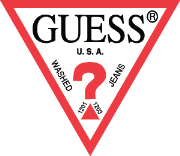 Ponadczasowy styl GUESS Luxe CollectionWybierz styl, który nigdy nie przemija dzięki ponadczasowej kolekcji GUESS Luxe. Wyszukane akcesoria, wykonane z prawdziwej skóry, to idealne dodatki dla kobiety GUESS, która szuka luksusowego i uniwersalnego dopełnienia swoich stylizacji. Kolekcja pięciu różnych modeli obejmuje klasyczne torby w miękkich lub sztywnych wersjach, modną miękką bucket bag, kopertową aktówkę i niezbędną torebkę na ramię. Wykonana we Włoszech z miękkiej skóry cielęcej, wyjątkowa torebka z fakturą w stylu GUESS. Poręczny kształt posiada wygodne rączki i sztywną formę, która zapewnia wiele miejsca na niezbędne rzeczy i czyni ją idealnym dodatkiem do noszenia przez cały dzień. Dostępna jest w klasycznych odcieniach palonej pomarańczy, czerwieni, wina merlot i błękitu. Nowoczesna i dynamiczna: stylowa miękka torba typu bucket bag jest ręcznie wykonywana we Włoszech z groszkowej skóry, każda posiada saszetkę zapinaną na zamek. Ponadczasowe bambusowe rączki dodają luksusowego charakteru, a architektoniczny panelowy kształt sprawia, że to równie modny i funkcjonalny dodatek. Występuje w wielu atrakcyjnych odcieniach: od naturalnego nude, beżu i kości słoniowej po dżinsowy błękit, czerwień i czerń.Piękna listonoszka na ramię jest najnowszym must-have sezonu. Wykonana z miękkiego zamszu ze skórzanym obszyciem, ta kompaktowa torebka ma regulowany skórzany pasek i ozdobną, ale i funkcjonalną klamrę z logo GUESS w kolorze złotym. To połączenie retro z lat 90. z nowoczesnym stylem glamour. Dostępna w modnej palecie barw, którą tworzą odcienie koniaku, rdzy, szałwiowej zieleni i dżinsowego błękitu. Przykuwająca wzrok torebka ze skóry o fakturze krokodyla dostępna jest jako usztywniany kuferek lub ultraszykowna kopertowa aktówka. Ta przestronna, kobieca torba ma praktyczne przegródki i została wykończona nowym metalowym okuciem: jeździeckim wędzidłem z logo GUESS. Ten idealny dodatek dla modnej kobiety GUESS, która jest w ciągłym ruchu, dostępny jest w odcieniach brązu i beżu, zieleni, pomarańczu oraz dżinsowego błękitu.Luksusowa kolekcja torebek w cenach od 929 zł do 2199 zł będzie od września dostępna online i we wszystkich sklepach GUESS.Zdjęcia produktowe: pobierzAby uzyskać więcej informacji, prosimy o kontakt:Aleksandra Krajewska, Aleksandra@pretaporter-pr.com, +48 791 404 455Petra Kosorić – Kiełczewska, Petra@pretaporter-pr.com, +48 662 033 133Aleksandra Szerszeń, Aleksandra.szerszen@guess.eu, +48 573 425 278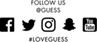 GUESS? Inc.Założona w 1981 roku firma GUESS rozpoczęła swoją działalność jako marka produkująca dżinsy i od tego czasu z powodzeniem stała się globalną marką z segmentu lifestyle. Obecnie spółka Guess? Inc. projektuje, sprzedaje, dystrybuuje i licencjonuje kolekcje mody, dżinsów, torebek, zegarków, okularów, butów i innych produktów. Produkty Guess? dystrybuowane są przez sklepy firmowe oraz najlepsze domy towarowe i salony multibrandowe na świecie. Według danych z 30 stycznia 2021 roku spółka zarządza 1,046 sklepami własnymi w Ameryce Północnej i Południowej, Europie oraz Azji. Partnerzy i dystrybutorzy spółki operują dodatkowo 524 punktami. Wspólnie prowadzą działalność w około stu krajach. Więcej informacji o firmie jest dostępnych na stronie www.guess.eu 